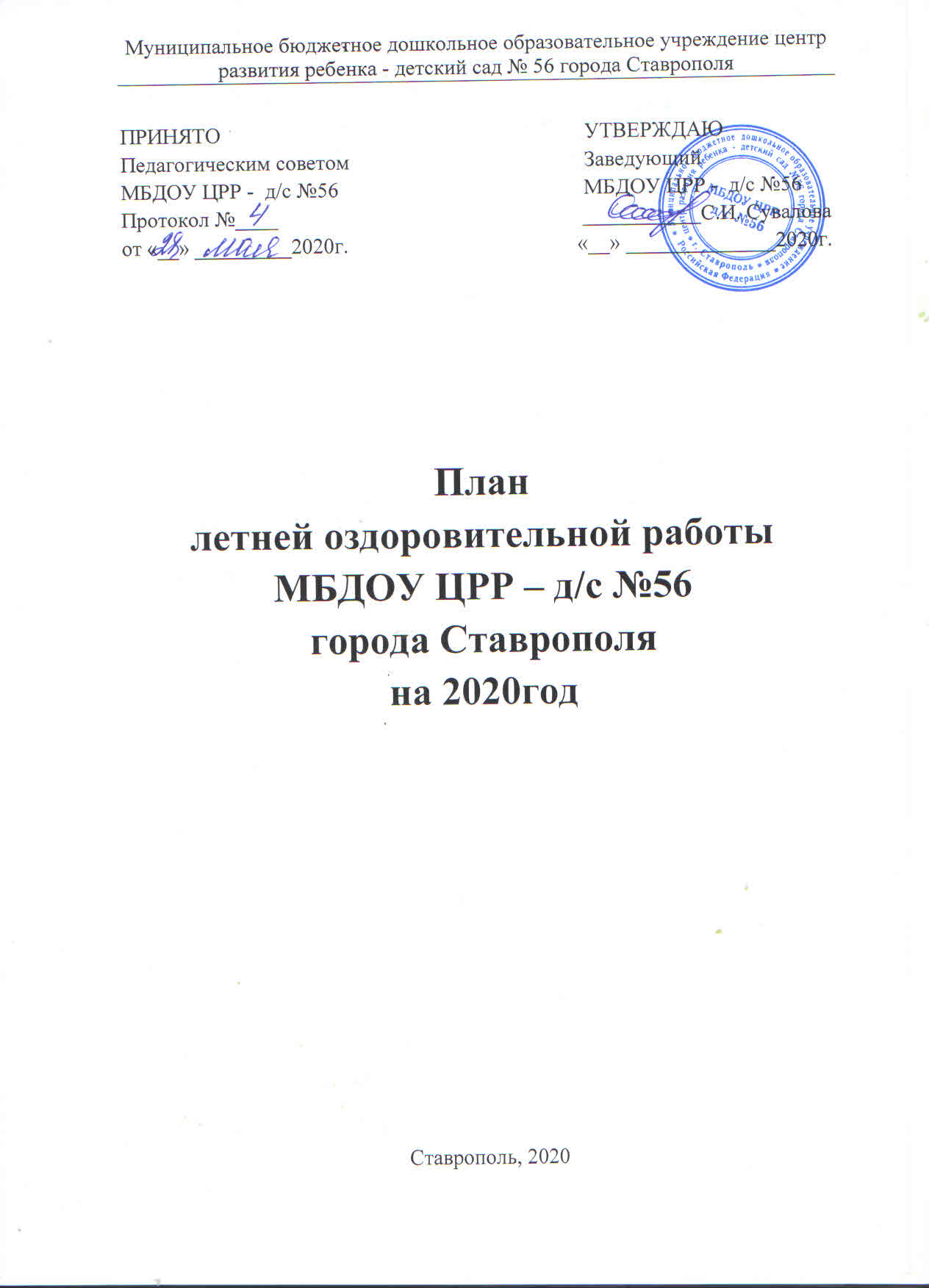 Место реализации плана – Муниципальное бюджетное дошкольное образовательное учреждение центр развития ребенка - детский сад №56 города СтаврополяСроки реализации плана – с 01.06.2020г. по 31.08.2020г. Направление деятельности: организация летнего отдыха детей раннего и дошкольного возраста; создание условий для оздоровления и разностороннего развития воспитанников детского сада; повышение профессиональной компетентности педагогов учреждения в процессе работы с дошкольниками летом; оптимизация системы работы с детьми и родителями в период адаптации к условиям детского сада, обеспечение оптимальных условий для повышения уровня педагогических и валеологических знаний родителей и их перехода от роли пассивных наблюдателей к активным участникам образовательного процесса.Участники плана-программы – коллектив МБДОУ ЦРР - д/с № 56, воспитанники ДОУ от 2-х до 7 лет и их родители (законные представители)Цели:1. Сохранение и укрепление физического и психического здоровья детей с учётом их индивидуальных особенностей.
2. Реализовать систему мероприятий, направленных на развитие самостоятельности, инициативности, любознательности и познавательной активности.
3. Проводить просвещения родителей по педагогическим, воспитательным, оздоровительным вопросам детей в летний период. 
Задачи   ДОУ на летний оздоровительный период:Обеспечение безопасности летнего отдыха детей, путем создания условий, обеспечивающих охрану жизни и здоровья дошкольников, предупреждение заболеваемости и травматизма.Выявление, изучение и поддержка перспективных идей в работе ДОУ.Создание банка педагогических инноваций в области укрепления здоровья, развития и воспитания детей.Создание условий для развития всех видов детской деятельности. Осуществление педагогического и санитарного просвещения родителей по вопросам развития, воспитания и оздоровления детей в летний период.Совершенствование системы мониторинга деятельности ДОУ в период ЛОП. Нормативно-правовая база. Проведение профилактических, закаливающих и оздоровительных мероприятий с детьми в летний период регламентирует нормативные документы:Конвенция о правах ребенкаКонституция РФ от 12.12.93 (ст. 38,41,42,43);Федеральный закон от 24.07.98 №124-фз «Об основных гарантиях прав ребенка в Российской Федерации»;Федеральный закон от 29 декабря 2012 г. № 273-ФЗ «Об образовании в Российской Федерации»; Приказ Минобразования России от 16.07.02 № 2715, Минздрава России № 227, Госкомспорта России № 166, Российской академии образования № 19 «О совершенствовании процесса физического воспитания в образовательных учреждениях Российской Федерации»;Приказ Минздрава России от 04.04.03 № 139 «Об утверждении инструкции по внедрению оздоровительных технологий в деятельность образовательных учреждений» (вместе с рекомендуемым перечнем оборудования и методик по внедрению оздоровительных технологий в деятельность образовательных учреждений»);СанПиН 2.4.1.3049-13 «Санитарно-эпидемиологические требования к устройству, содержанию и организации режима работы в дошкольных образовательных организациях» (постановление Главного государственного санитарного врача Российской Федерации от 15 мая 2013 г. № 26);Инструкция по организации охраны жизни и здоровья детей в детских садах и на детских площадках (1980);ФГОС ДО;Программа развития ДОУ;Приказ Министерства образования и науки РФ от 17.10.2013 № 1155 «Об утверждении федерального государственного образовательного стандарта дошкольного образования».Инструктивно-методическое письмо Министерства образования РФ № 65/23-16 от 14.03.00г.  «О гигиенических требованиях к максимальной нагрузке на детей дошкольного возраста в организованных формах обучения».«Основная общеобразовательная программа дошкольного образования «От рождения до школы»Локальные акты ДОУ.Режим дня на летний период в МБДОУ ЦРР - д/с № 56 соответствует возрастным особенностям детей и способствует их гармоничному развитию и строится на основе требований СанПин 15.05.2013, а также ООП МБДОУ ЦРР -  д/с № 56.РЕАЛИЗАЦИЯ ЗАДАЧ   ПО ОБРАЗОВАТЕЛЬНЫМ ОБЛАСТЯМ НА ЛЕТНИЙ ПЕРИОД   «Физическое развитие»Укреплять здоровье детей путем повышения адаптационных возможностей организма, развивать двигательные и психические способности, способствовать формированию положительного эмоционального состояния. Всесторонне совершенствовать физические функции организма. Повышать работоспособность детского организма через различные формы закаливания. Формировать интерес и потребность в занятиях физическими упражнениями. Удовлетворять естественную потребность в движении, создавать условия для демонстрации двигательных умений каждого ребенка. Способствовать предупреждению заболеваемости и детского травматизма.    «Художественно-эстетическое развитие» Закреплять и углублять музыкальные впечатления, полученные в течение года. Поддерживать инициативу детей в импровизации. Активизировать воображение, инициативу, творчество ребенка. Развивать основы музыкально-театральной культуры, духовно обогащать детей положительными эмоциями.Совершенствовать исполнительские умения детей в создании художественного образа, используя для этой цели игровые, песенные и танцевальные импровизации. Развивать коммуникативные навыки в различных ситуациях общения: со сверстниками, педагогами, родителями и другими людьми. Приобщать детей к наблюдению за действительностью, развивать умение видеть мир глазами творца-художника. Предоставить свободу в отражении доступными для ребенка художественными средствами своего видения мира. Развивать умения передавать настроение, состояние, отношение к изображаемому, экспериментировать с различными видами и способами изображения. Создавать максимальную свободу для проявления инициативы и необходимое для этого физическое и психологическое пространство.«Познавательное развитие»Удовлетворять детскую любознательность, не подавляя при этом интереса к узнаванию природы, формировать необходимые для разностороннего развития ребенка представления о ней, прививать навыки активности и самостоятельности мышления. Обеспечить широкие возможности для использования всех пяти органов чувств: видеть, слышать, трогать руками, пробовать на вкус, чувствовать различные элементы окружающего мира. Развивать навыки общения со сверстниками, взрослыми и окружающей природой с ориентацией на ненасильственную модель поведения.«Речевое развитие» Воспитывать интерес к языку и осознанное отношение детей к языковым явлениям. Способствовать проявлению субъектной позиции ребенка в речевом общении со взрослыми и сверстниками.Развитие свободного общения со взрослыми и детьми. Развитие всех компонентов устной речи детей (лексической стороны, грамматического строя речи, произносительной стороны речи; связной речи – диалогической и монологической форм) в различных формах и видах детской деятельности.Способствовать речевому стимулированию (повторение, объяснение, обсуждение, побуждение, напоминание, уточнение).Развивать самостоятельное речевое творчество, учитывая индивидуальные способности и возможности детей«Социально-коммуникативное развитие»Развивать игровую деятельность воспитанников; Приобщение к элементарным общепринятым нормам взаимоотношений со сверстниками и взрослыми; Продолжать работу по формированию семейной, гражданской принадлежности, патриотических чувств; Развивать трудовую деятельность, воспитывать ценностное отношение к собственному труду, труду других людей, его результатам; Формировать представление об опасных для человека и окружающего мира природы ситуациях и способах поведения в них.Задачи работы с педагогами:Повышение компетентности педагогов в вопросах организации летней оздоровительной работы. Обеспечение методического сопровождения для планирования и организации летнего отдыха. Задачи работы с родителями:Повышение компетентности родителей в вопросах организации летнего отдыха детей. Привлечение семей к участию в воспитательном процессе на основе педагогики сотрудничества. Осуществление педагогического и санитарного просвещения родителей по вопросам воспитания и оздоровления детей в летний период.В летний период максимально увеличено время пребывания дошкольников на свежем воздухе: утренний прием, зарядка, организованные формы работы. Большое значение педагогический коллектив уделяет организации и проведению спортивных и подвижных игр, спортивным праздникам, экскурсиям на свежем воздухе. Летний период – благодарное время для организации закаливающих процедур. Природные факторы (солнце, воздух и воду) используем дифференцированно в зависимости от возраста детей, состояния их здоровья, с учетом подготовленности педагогического персонала и материально-технической базой ДОУ. Принципы планирования оздоровительной работыПри планировании оздоровительной работы в ДОУ следует придерживаться следующих принципов:комплексное использование профилактических, закаливающих и оздоровительных технологий;непрерывное проведение профилактических, закаливающих и оздоровительных мероприятий; преимущественное использование не медикаментозного оздоровления;использование простых и доступных технологий; формирование положительной мотивации у детей медицинского персонала и педагогов к проведению профилактических закаливающих и оздоровительных мероприятий;повышение эффективности системы профилактических и оздоровительных мероприятий за счет соблюдения элементарных правил и нормативов: оптимального двигательного режима, физической нагрузки, санитарного состояния учреждения, организации питания, воздушно-теплового режима и водоснабжения.Ежедневно проводится:индивидуальная работа с детьми.общение воспитателя с детьми.закаливающие, оздоровительные мероприятия. использование здоровьесберегающих технологий .игры, для развития моторики и сенсорикиФормы оздоровительных мероприятий в летний период.Закаливающие мероприятия. Система мероприятий с учетом состояния здоровья, физического развития, индивидуальных особенностей детей: элементы закаливания в повседневной жизни (умывание прохладной водой, широкая аэрация помещений, обтирание, обливание до пояса); закаливающие мероприятия в сочетании с физическими упражнениями (правильно организованная прогулка, солнечные и водные процедуры в сочетании с физическими упражнениями); специальные водные, солнечные процедуры, которые назначаются врачом.Утренняя гимнастика. Цель проведения – повышение функционального состояния и работоспособности организма, развитие моторики, формирование правильной осанки, предупреждение плоскостопия. Традиционная гимнастика включает в себя простые гимнастические упражнения с обязательным включением дыхательных упражнений; упражнения с предметами и без предметов; упражнения на формирование правильной осанки; упражнения с использованием крупных модулей, снарядов, простейших тренажеров. Коррекционная гимнастика включает в себя комплексы специальных упражнений в соответствии с характером отклонений или нарушений в развитии детей. 3. Подвижные игры. Рекомендуются игры средней и малой подвижности. Выбор игры зависит от педагогических задач, подготовленности, индивидуальных особенностей детей. Виды игр: сюжетные (использование при объяснении крошки-сказки или сюжетного рассказа); несюжетные с элементами соревнований на разных этапах разучивания; дворовые; народные;с элементами спорта (бадминтон, футбол, баскетбол). Подвижные игры проводятся на воздухе, на спортивной площадке ежедневно, в часы наименьшей инсоляции. Продолжительность игр для всех возрастных групп 10—20 минут. 4. Двигательные разминки (физминутки, динамические паузы). Их выбор зависит от интенсивности и вида предыдущей деятельности. Варианты: упражнения на развитие мелкой моторики; ритмические движения; упражнения на внимание и координацию движений; упражнения в равновесии; упражнения для активизации работы глазных яблок; упражнения в равновесии; упражнения для активизации работы глазных мышц; гимнастика расслабления; корригирующие упражнения (в соответствии с характером отклонений или нарушений в развитии детей); упражнения на формирование правильной осанки; упражнения на формирование свода стопы. 5. Элементы видов спорта, спортивные упражнения. Способствуют формированию специальных двигательных навыков, воспитанию волевых качеств, эмоций, расширению кругозора детей. Виды спортивных упражнений: футбол; бадминтон и др.Прикладное значение спортивных упражнений: восприятие соответствующих трудовых навыков и бережное отношение к инвентарю. Проводятся на воздухе, на игровой или спортивной площадке ежедневно, в часы наименьшей инсоляции.6. Гимнастика пробуждения. Гимнастика после дневного сна. Гимнастика сюжетно- игрового характера. Разминка после сна проводиться с использованием различных упражнений: с предметами и без предметов; на формирование правильной осанки; на формирование свода стопы; имитационного характера; сюжетные или игровые; с простейшими тренажерами (гимнастические мячи, гантели, утяжелители, резиновые кольца, эспандер); на развитие мелкой моторики; на координацию движений; в равновесии; на развитие мелкой моторики; на координацию движений; в равновесии. 7. Индивидуальная работа в режиме дня. Проводится с отдельными детьми или по подгруппам с целью стимулирования к двигательной активности, самостоятельным играм и упражнениям. Предусматривает оказание помощи детям, не усвоившим программный материал на занятиях, имеющим нарушения в развитии. Содействует укреплению здоровья и улучшению физического развития ослабленных детей, исправлению дефектов осанки. Проводится в спортивном зале. Время устанавливается индивидуально. 1. Административно – хозяйственная работа2. Организационно – методическая работа3. Контроль и руководство оздоровительной работы4. Работа с кадрами5. Воспитательно – образовательная работа с детьмиЦель: Развитие познавательных процессов, любознательности и исследовательского интереса, раскрытие творческих способностей детей, создание условий в которых каждый ребенок мог бы проявить свои эмоции, чувства, желания и взгляды.Работа с родителямиЦель: Вовлечение родителей в воспитательно-образовательный процесс, разнообразить формы дифференцированной работы с ними, пробудить интерес к жизни детей, активизировать их участие в различных мероприятиях. Пропаганда здорового образа жизни.№п\пМероприятияСрокиОтветственные1.1.Замена песка в песочницахиюньЗам. зав. по АХЧвоспитателиродители1.2.Покос травыв течение ЛОПЗам. зав. по АХЧРабочий по КОЗ1.3.Аккарицидная обработка территорииМай, августЗам. зав. по АХЧ1.4.Частичный ремонт сантехники в группахв течение ЛОПЗам. зав. по АХЧ1.5.Проверка весов и гирь на пищеблокеиюньЗам. зав. по АХЧсотрудник ПБ1.7.Проведение инструктажа по пожарной безопасности с приглашением инспектора ГПН июнь Зам. зав. по АХЧ1.8.Генеральная уборка в детском саду и на участках (подготовка к новому 2020-2021 учебному году)Июнь, июльЗам. зав. по АХЧСотрудники1.9.Озеленения и приобретение малых архитектурных форм на территории ДОУ, озеленение июньЗам. зав. по АХЧСотрудники1.10.Вывоз мусора после уборки территориипо мере необходимостиЗам. зав. по АХЧ1.11.Утверждение плана мероприятий по улучшению условий и охраны трудаавгустЗам. зав. по УВР1.12Огнезащитная обработка деревянных конструкций кровлииюньЗам. зав. по АХЧ№п\пМероприятияСрокиОтветственные2.1.Провести технический осмотр участков и оборудования, ремонт оборудованиямай - июньЗам. зав. по УВРЗам. зав. по АХЧ2.2.Подготовка атрибутов, выносного материала и материала для оформления участков1 неделя июняЗам. зав. по УВРВоспитатели2.3.Провести смотр летнего выносного материала, оформление беседок и групп10 июняЗам. зав. по УВР2.4.Провести инструктаж по охране жизни и здоровья детей, по ТБ, охране труда (со всем персоналом)29 маяЗам. зав. по АХЧЗам. зав. по УВР 2.5.Провести инструктаж «О соблюдении требований техники безопасности при организации трудовой деятельности детей в детском саду»29 маяЗам. зав. по УВР2.6.Провести инструктаж «Об организации воспитательной работы с детьми на прогулке»29 маяЗам. зав. по УВР2.7.Обеспечение режима прогулок и организация воспитательно-образовательного процесса на свежем воздухев течение ЛОПЗам. зав. по УВРМедработники2.8.Контроль соблюдения санитарно-гигиенических норм и правил, выполнение инструкций по профилактике острых кишечных инфекций и пищевых отравлений, и профилактики заражения новой коронавирусной инфекции в течение ЛОПЗаведующийЗам. зав. по УВРМедработники2.9.Консультация «Профилактика ОКИ и др. инфекций в летний оздоровительный период. Личная гигиена сотрудников детского сада» (для всех сотрудников)июньМедработники2.10.Проведение занятий, согласно сетке занятий, на ЛОПв течение ЛОПЗам. зав. по УВР2.11. Разработка и утверждение годового плана на  2020 – 2021 учебный годавгуст Зам. зав. по УВР№п\пМероприятияСрокиОтветственные3.1.Систематический контроль качества проведения прогулок и осуществление закаливающих мероприятийв течение ЛОПЗам. зав. по УВРМедработники 3.2.Контроль санитарного состояния участков, оборудования, увлажнение песка, мытьё выносного материаларегулярноЗам. зав. по УВРЗам. зав. по АХЧМедработники3.3.Контроль санитарно-гигиенического режима в детском саду (режим дня, график проветривания, график прогулок и пр.)регулярноЗам. зав. по УВРМедработники 3.4.Контроль за организацией питания детей:формирование КГН;документация по питанию;витаминизация; реализация скоропортящихся продуктов и готовой пищи со строгим соблюдением технологии приготовления овощных блюд.регулярноЗаведующийЗам. зав. по УВР3.5.Контроль: приём детей, утренняя гимнастика, закаливающие мероприятия, режимные моменты в течение днярегулярноЗам. зав. по УВР3.6.Контроль санитарно-гигиенического состояния дневного снарегулярно МедработникиЗам. зав. по УВРЗам. зав. по АХЧ3.7.Наблюдение за адаптацией вновь поступивших детейпо мере поступленияМедработники Педагог-психолог3.9.Консультации для воспитателей и специалистов по созданию предметно-развивающей среды в группах (кабинетах) и по подготовке к новому учебному годуиюль-августЗам. зав. по УВР3.10.Оказание методической помощи молодым специалистам в организации летних оздоровительных мероприятий с детьмив течение ЛОПЗам. зав. по УВР3.11.Контроль выполнения плановых летних мероприятий июльавгустЗам. зав. по УВР№п\пМероприятияСрокиОтветственные4.1.Инструктаж:- «Охрана жизни и здоровья воспитанников на прогулочных площадках, во время игр в ЛОП»; - «Предупреждение детского травматизма, ДТП»- «Оказание первой помощи при солнечном и тепловом ударе»- «Профилактика пищевых отравлений и кишечных инфекций»- «Предупреждение отравлений детей ядовитыми растениями и грибами»; - «Первая медицинская помощь при травмах, отравлениях, укусах насекомых» июньЗам. зав. по УВРМедработники4.2.Выставка в методическом кабинете:«Методическая и познавательная литература для работы с детьми в ЛОП»в течение ЛОПЗам. зав. по УВР4.3.Беседы и консультации с младшими воспитателями по работе в летний оздоровительный период2 раза в месяцЗам. зав. по УВРМедработники4.4.Консультации для воспитателей:«Особенности планирования воспитательно – оздоровительной работы в ЛОП»; «Организация подвижных и спортивных игр на в летний период»;«Организация работы по развитию движений на прогулке»«Правильная организация закаливающих процедур»«Адаптационный период» (с воспитателями групп младшего дошкольного возраста)июньиюнь        июльиюльиюль - августЗам. зав. по УВРСоциальный педагог4.5.Консультации для всех сотрудников ДОУ:«Профилактика респираторных инфекций и новой коронавирусной инфекции (COVID-19)»“Крымская геморрагическая лихорадка”“Аллергические реакции на укусы насекомых”“Кишечные инфекции: клиника, профилактика”июньиюнь-августиюльавгустЗам. зав. по УВРМедработники 4.6.Оформление наглядной агитации:“Профилактика травматизма летом”“Солнечный и тепловой удар. Профилактика и первая помощь”“Адаптация детей, поступающих в ДОУ”июньиюньавгустЗам. зав. по УВРПедагог-психологМедработники4.7.«Итоги летней оздоровительной работы»; «Подготовка ДОУ к новому 2019-2020 учебному году»августЗаведующийЗам. зав. по УВРМедработники №п\пСодержание работыСрокиОтветственные5.1.Перспективно - календарное планирование согласно методическим рекомендациям:«Особенности планирования воспитательно – оздоровительной работы в ЛОП»;в течение ЛОПВоспитатели5.2.Проведение занятий согласно сетке занятийв течение ЛОПВоспитатель по ФИЗО5.3.Игровая деятельность на прогулке согласно комплексной программеежедневноВоспитатель по ФИЗОВоспитатели5.4.Работа с детьми по предупреждению детского дорожного-транспортного травматизма.Беседы и развлечения, игры по ознакомлению с правилами дорожного движения.в течение ЛОПВоспитатели5.5.Экологическое воспитание детей: беседы, прогулки; наблюдения, эксперименты с живой и неживой природой; труд на участке, в цветнике и т.д.в течение ЛОПВоспитатели6. Оздоровительная работа с детьми6. Оздоровительная работа с детьми6. Оздоровительная работа с детьми6. Оздоровительная работа с детьми6.1.Максимальное пребывание детей на свежем воздухе (утренний прием, гимнастика, оздоровительный бег,  физкультурные занятия, прогулки, развлечения)в течение ЛОПМузыкальный руководительВоспитатель по ФИЗОВоспитатели6.2.Создание условий для повышения двигательной активности на свежем воздухе путем расширения ассортимента выносным оборудованиемв течение ЛОПВоспитатели6.3.Осуществление разных видов закаливания в течение дня (воздушные, солнечные ванны, закаливание водой босохождение и пр.)в течение ЛОПЗам. зав. по УВРМедработники Воспитатели6.4.Индивидуальная и подгрупповая работа с детьми по развитию основных видов движений на прогулкев течение ЛОПВоспитатель по ФИЗОВоспитателиРабота с детьмиРабота с детьмиРабота с детьмиРабота с детьми7.1.Музыкально – игровой праздник:“1 июня - День защиты детей!”01.06.20 г.Музыкальный руководительВоспитатель по ФИЗОВоспитатели 7.2Физкультурные проекты:- “Наш друг – стадион!” (подг. и ст. группы)- “Праздник Нептуна” (все группы)- “Праздник Мячей” (все группы)1 раз в месяц:июньиюльавгустМузыкальный руководительВоспитатель по ФИЗОВоспитатели7.3.Спортивные развлечения:- “Помоги Незнайке перейти дорогу»    (II младшие группы)- “Весёлые эстафеты” (средние группы)- “Весёлый стадион” (II младшие группы- “Дорожная азбука” (средние группы)1 раз в месяц:июньиюльавгустВоспитатель по ФИЗОВоспитатели7.4.Школа «Здоровья»:-“Чистота – залог здоровья”- “Солнце, воздух и вода – наши лучшие друзья”- “Раз, два, три – здоровье береги”июньиюльавгустВоспитатели7.5.Летние развлечения и миниатюры:- «Шары над нашим городом» (все группы)- «Цирк! Цирк! Цирк!» (все группы)- «Праздник Воды» (все группы)1 раз в месяциюнь – августВоспитатели7.6.Выставка детского рисунка:“Здравствуй лето!”“Летние узоры”“Дороги нашего города”1 раз в месяцВоспитатели групп7.7.Конкурс рисунков на асфальте:“Лето - чудная пора!”“Красный! Желтый! Зелёный!”1 раз в месяцВоспитатели7.8.Акция: "Правила дорожные знать каждому положено"в течение ЛОПЗам. зав. по УВРВоспитатели7.9.Конкурсы:- «Юных чтецов»- «Красочных панамок»- «Осторожно - дети! Внимание – машины!» (дорожная азбука для дошкольников)в течение ЛОПВоспитатели7.10.  Музыкальное представление:“До свиданья, лето!”   4 неделя августаМосковский кукольный театр№п\пМероприятияСрокиОтветственные8.1.Участие родителей в летнем оздоровительном периодев течение ЛОПВоспитатели8.2.Анкетирование родителей вновь поступивших детей в ДОУ. Заключение договоровв течение ЛОПЗаведующийМедработники Педагог-психолог8.3.Консультация для родителей:“Как организовать летний отдых ребёнка”“Нравиться ли вашему ребёнку физкультура?”“Правила дорожные знать каждому положено”июньиюль       августЗам. зав. по УВР8.4.Оформление “Уголка для родителей”:- Режим дня в ЛОП;- Клещевой энцефалит;- Организация закаливающих процедур;- Как предупредить пищевые отравления;- Профилактика солнечного теплового удара. в течение ЛОПВоспитатели8.5.Оформление “Уголка здоровья для родителей”:- “Опасные предметы дома”- “Осторожно растения”- “Осторожно солнце”- “Безопасность на дорогах”- “Правильное питание детей летом”- “Ребёнок на воде”- “Как одевать ребёнка летом”в течение ЛОПЗам. зав. по УВРПедагог-психологВоспитатели8.7.Участие родителей в благоустройстве и озеленении участка и ремонта группв течение ЛОПВоспитатели8.8.Фотовыставка «Соблюдаем ПДД» «Как мы отдыхали летом”июльавгустВоспитателиРодители